Publicado en  el 18/06/2014 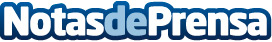 Los supersingles, del programa "Qué tiempo tan feliz", recrean a los melódicos de los setenta en "Bravo por la música"El 24 de junio llega la segunda entrega de Los Supersingles, el grupo del programa de Telecinco Qué tiempo tan feliz, que presenta María Teresa Campos y se emite desde 2009 los sábados y los domingos con una audiencia millonaria.Datos de contacto:Nota de prensa publicada en: https://www.notasdeprensa.es/los-supersingles-del-programa-que-tiempo-tan_1 Categorias: Música http://www.notasdeprensa.es